Your recent request for information is replicated below, together with our response.I wish to make a Freedom of Information Request for:The number of requests for assistance Police Scotland have received from the Scottish Ambulance Service in Caithness in 2019, 2020, 2021, 2022 & 2023, with a breakdown of each year.The requested information is provided in the table below.  All statistics are provisional and should be treated as management information. All data have been extracted from Police Scotland internal systems and are correct as at 7/03/2024.Table: No of incidents received from the Scottish Ambulance Service: Caithness (sub-division of H&I Division) by calendar yearThe data was extracted using the incident raised date.2.  Ambulance service related incidents defined as those where the 'origin' field recorded as 'AMB' or where the complainer is recorded as 'AMBULANCE CONTROL'.3. Caithness sub-division was identified using all available data zones. Finally, I must advise you that no assumptions can be made in respect of the nature or purpose of the call and any attempt to provide this level of detail for the period would entail manually checking a number of internal systems and may prove too costly to do so within the context of the fee regulations.If you require any further assistance please contact us quoting the reference above.You can request a review of this response within the next 40 working days by email or by letter (Information Management - FOI, Police Scotland, Clyde Gateway, 2 French Street, Dalmarnock, G40 4EH).  Requests must include the reason for your dissatisfaction.If you remain dissatisfied following our review response, you can appeal to the Office of the Scottish Information Commissioner (OSIC) within 6 months - online, by email or by letter (OSIC, Kinburn Castle, Doubledykes Road, St Andrews, KY16 9DS).Following an OSIC appeal, you can appeal to the Court of Session on a point of law only. This response will be added to our Disclosure Log in seven days' time.Every effort has been taken to ensure our response is as accessible as possible. If you require this response to be provided in an alternative format, please let us know.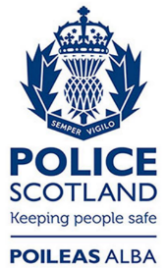 Freedom of Information ResponseOur reference:  FOI 24-0522Responded to:  xx March 2024Calendar YearNo. of IncidentsJanuary to December 201959January to December 2020113January to December 202160January to December 202255January to December 202355Total Incidents342